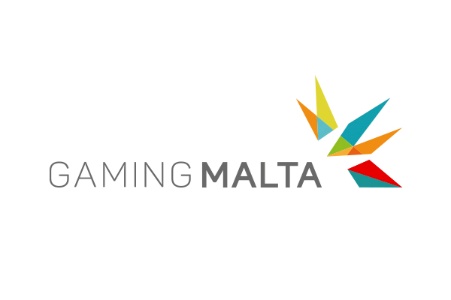 STUDENT PLACEMENT PROGRAMMEThe following are a set of questions which aim to gather feedback from the employer, following your participation in the Gaming Malta Student Placement Programme.This will enable Gaming Malta to further improve the programme based on the feedback obtained.Note: If you employed more than one student through this programme, there is no need to complete a separate form for each student. However, please reply to questions relating to students in a clear manner and providing a reply for each student. 	Thank you for participating in the Student Placement Programme!Company:Workplace Mentor(s):Name of Student(s):Date:1. Did you have a role and a plan prepared for the student(s)? What tasks did they perform?2. Did you get enough guidance, support and incentives from Gaming Malta when hiring the student(s)?3. Did the student(s) meet your expectations? 4. Can Gaming Malta improve its support and guidance? If yes, how?5. What made you hire the student(s)?6. Do you think that the duration of the placement was sufficient? 7. Do you feel that the student(s) possessed the necessary skills and knowledge to accomplish tasks assigned? In which areas would you suggest improvement?8. Did the student(s) prove to be an added value to your organisation? How?9. Would you participate in the Student Placement Programme again?10. What could make the Student Placement Programme more beneficial for organisations and students?